ОСВОБОЖДЕНИЕ ОТ РАБОТЫ ПРИ ПРОХОЖДЕНИИ ДИСПАНСЕРИЗАЦИИС 01 января 2019 года в Трудовой кодекс РФ внесена ст. 185.1 (Федеральным законом от 03.10.2018 N 353-ФЗ «О внесении изменения в Трудовой кодекс Российской Федерации»), которая устанавливает гарантии работникам при прохождении диспансеризации.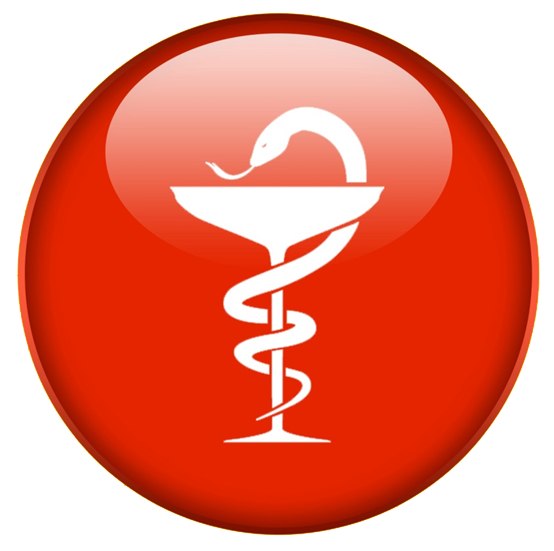 Так, согласно данной статьи работники при прохождении диспансеризации в порядке, предусмотренном законодательством в сфере охраны здоровья, имеют право на освобождение от работы на 1 рабочий день 1 раз в 3 года с сохранением за ними места работы (должности) и среднего заработка. Работники, не достигшие возраста, дающего право на назначение пенсии по старости, в том числе досрочно, в течение пяти лет до наступления такого возраста и работники, являющиеся получателями пенсии по старости или пенсии за выслугу лет, при прохождении диспансеризации в порядке, предусмотренном законодательством в сфере охраны здоровья, имеют право на освобождение от работы на 2 рабочих дня 1 раз в год с сохранением за ними места работы (должности) и среднего заработка. Работник освобождается от работы для прохождения диспансеризации на основании его письменного заявления, при этом день (дни) освобождения от работы согласовывается (согласовываются) с работодателем.Порядок проведения диспансеризации определенных групп взрослого населения (в возрасте от 21 года и старше) утвержден Приказом Министерства здравоохранения РФ от 26 октября 2017 г. № 869н “Об утверждении порядка проведения диспансеризации определенных групп взрослого населения”.Согласно пункту 2 данного Порядка диспансеризация представляет собой комплекс мероприятий, включающий в себя профилактический медицинский осмотр и дополнительные методы обследований, проводимых в целях оценки состояния здоровья (включая определение группы здоровья и группы диспансерного наблюдения) и осуществляемых в отношении определенных групп населения в соответствии с законодательством Российской Федерации.Законодательством предусмотрено, что работодатели обязаны обеспечивать условия для прохождения работниками диспансеризации, а также беспрепятственно отпускать их для ее прохождения (ч. 5 ст. 24 Федерального закона от 21.11.2011 № 323-ФЗ).Лица, подлежащие прохождению диспансеризации в 2019 году:1998, 1995, 1992, 1989, 1986, 1983, 1980, 1977, 1974, 1971, 1968, 1965, 1962, 1959, 1956, 1953, 1950, 1947, 1944, 1941, 1938, 1935, 1932, 1929, 1926, 1923, 1920 годов рождения..Лица, подлежащие прохождению укороченной диспансеризации 1 раз в 2 года:Маммография: 1969, 1967, 1963, 1961, 1957, 1955, 1951, 1949 годов рождения.Анализ кала на скрытую кровь: 1970, 1966, 1964 ,1960, 1958 ,1954, 1952, 1948, 1946 годов рождения.Работодатель, который с 01.01.2019 откажет работникам в предоставлении гарантий, установленных ст. 185.1 ТК РФ, может быть привлечен к административной ответственности (ч. 1 ст. 5.27 КоАП РФ) в виде: предупреждения или штрафа на должностных лиц в размере от 1 000 до 5 000 рублей; штрафа на работодателя-ИП от 1 000 до 5 000 рублей; штрафа на работодателя-организацию – от 30 000 до 50 000 рублей.Государственный инспектор труда(по охране труда)						            Е.А. Овсянникова